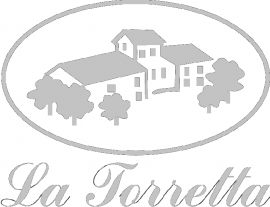 13 GIUGNO 2021PREMI D’ONOREAl miglior Brevetto partito in entrambe le cat. B100 e B110 (dato dalla somma dei punti d’onore dei 2 percorsi)Mezzo prosciutto Al Circolo Ippico con il maggior numero di categorie effettuate Mezzo prosciutto Punta di formaggio a tutti gli istruttori con più di 5 allievi